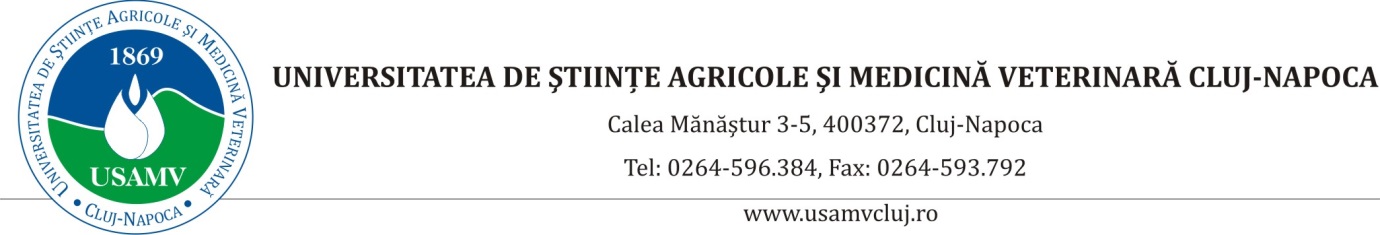 DECLARAŢIE PE PROPRIA RĂSPUNDERESubsemnatul(a) ___________________________________________________________ , student(ă) la Facultatea de Știința și Tehnologia Alimentelor, programul de studii/specializarea_______ ____________________________________________________________________________ , forma de învăţământ _______________________________, în calitate de autor al lucrării de licență / diplomă / disertaţie cu titlul : _______________________________________________ _______________________________________________________________________________________________________________________________________________________________________________________________________________________________________,elaborat şi depus pentru susţinere publică în sesiunea de licență/ diplomă / disertaţie (luna, anul) ________________________________ ;Declar pe propria răspundere că Proiectul de licenţă /diplomă/disertaţie respectă dreptul de autor şi drepturile proprietăţii intelectuale, conform Legii nr. 8 din 14 martie 1996 privind drepturile de autor şi drepturile conexe, publicată în Monitorul Oficial, nr. 60/26 martie1996şiaCarteiUSAMVCluj-Napoca,ştiindcăsubincidenţaplagiatuluiintră realizarea lucrării de către o altăpersoană;copierea sau preluarea, parţială sau totală, a unui text, a unei lucrări  sau proiect  de cercetare, proiect de diplomă, lucrare de licenţă, de doctoratetc.;preluarea de texte de pe internet, fără ghilimele şi trimitere la pagina deweb;preluarea unor surse bibliografice fără citarea acestora sau menţionarea în referinţelebibliografice;însuşirea rezultatelor muncii ştiinţifice a altor autori, texte/fragmente/idei din opera acestora, fără consemnarea surselorbibliografice.Înţeleg că orice omisiune sau incorectitudine în prezentarea informaţiilor este pedepsită conform legii (art. 292 privind falsul în declaraţii din Codul Penal).Declar pe propria răspundere că datele şi informaţiile din prezenta declaraţie corespund realităţii.Data: ______________________Semnătura:______________________